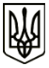 УКРАЇНАМЕНСЬКА  МІСЬКА  РАДАМенського району Чернігівської областіР О З П О Р Я Д Ж Е Н Н ЯВід 28 травня 2020 року 	№ 146Про зміни до розпорядженняміського голови № 136 від19.05.20 р. «Про скликання виконкому»	Враховуючи ПКМУ № 211 від 11.03.2020 року із змінами та доповненнями, керуючись ст. 42 Закону України «Про місцеве самоврядування в Україні», внести зміни до  Розпорядження міського голови № 136 від 19.05.2020 року «Про скликання виконкому», виклавши пункт 4 розпорядження в слідуючій редакції: «4. Засідання провести в приміщенні малого залу КЗ «Менський будинок культури (м. Мена, вул. Героїв АТО, №3) з додатковими обмежувальними заходами (забезпечення учасників засобами індивідуального захисту, а також дотримання відповідних санітарних та протиепідемічних заходів).»Міський голова 	Г.А. Примаков